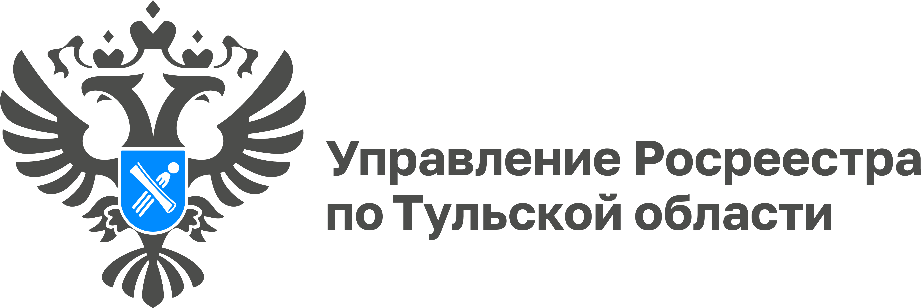 Вниманию кадастровых инженеров!	Вниманию кадастровых инженеров, осуществляющих кадастровые работы в кадастровых кварталах №№ 71:23:010411, 71:23:010110 (Ясногорский район), 71:05:030305, 71:05:030303, 71:05:030204 (Веневский район)! В период с 1 августа по 31 октября 2024 года будут проводиться работы по исправлению реестровых ошибок в указанных кадастровых кварталах.

	Управлением Росреестра по Тульской области совместно с филиалом ППК «Роскадастр» по Тульской области проводятся работы по поквартальному исправлению реестровых ошибок, по результатам которых будут подготавливаться и направляться решения о необходимости устранения реестровых ошибок в данных кадастровых кварталах.

	Просим кадастровых инженеров в указанный период не проводить кадастровые работы в указанных кварталах и не обращаться за внесением сведений в ЕГРН, либо уведомлять о проведении работ начальников соответствующих территориальных отделов Управления:
Веневский район –  reg71venev@r71.rosreestr.ru,
Ясногорский район - reg71yasnogorsk@r71.rosreestr.ru.